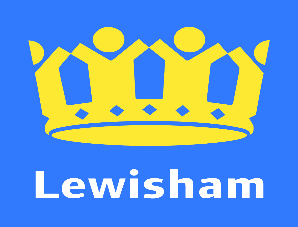 IMPORTANT PLANNING APPLICATIONSPUBLIC NOTICESLONDON BOROUGH OF LEWISHAMTOWN AND COUNTRY PLANNING ACT 1990NOTICE IS HEREBY GIVEN that the Council has received the following Applications:Town and Country  (Development Management Procedure) (England) Order 2015Locally Listed Buildings143-149 Lewisham High Street SE13 Installation of replacement shopfront glazing, signage including automatic doors, re-tiling of pilasters and repairs to elevations. (DC/19/111248)Adjacent to Conservation AreaFlat 4, Madison Court, 54 Ladywell Road SE13 Installation of replacement uPVC windows to the front and rear elevations (DC/19/111279)Under the above Act and Sections 67 and/or 73 and 74 of the Planning (Listed Buildings and Conservation Areas) Act 1990Blackheath Conservation Area54 Tranquil Vale SE3 Planning & Advertisement Display of externally illuminating fascia sign and a non-illuminating projecting signage (DC/19/111269 & DC/19/111184) 6 St Austell Road SE13 -Proposed changes to materials (glazing frames, parapet capping detail, guttering) approved on planning application (DC/18/109834) 52 Lock Chase SE3 Retrospective application for the installation of replacement uPVC double glazed windows (DC/19/111031)Brockley Conservation Area53 Tressilian Road SE4 Repair of the windows, masonry cills and lintels at allelevations and replacement uPVC pipework to the side elevation (DC/19/110319)7A Glensdale Road SE4 Replacement front windows (DC/19/111284)Unit 1, Ashby Mews SE4 Replacement and new roof lights, windows and doors, the provision of cycle and refuse storage in order to facilitate Prior Approval (DC/18/106947)(DC/19/110960)Myatt Garden Primary School SE4 Replacement roof cladding material to a building facing Rokeby Road (DC/19/111067)11 Wickham Gardens SE4 Construction of a replacement single storey rear extension and new double glazed front windows (DC/19/111029)120 Friendly Street, SE8 Replacement rear windows (DC/19/111128)Brookmill Conservation Area19 Admiral Street SE8- Replacement front window (DC/19/110692)32 Admiral Street SE8 - Replacement front window and re-roofing (DC/19/111153)15 Bolden Street London SE8 - Replacement rear windows (DC/19/110765)60 Cranbrook Road SE8 - Installation of windows and re-roofing (DC/19/110648)139 Albyn Road SE8 Replacement rear windows (DC/19/111166)70 Friendly Street SE8 - Replacement rear window (DC/19/111126)41 Stickland Street SE8 Replacement front and rear windows (DC/19/110906)37 Strickland Street SE8 Replacement front windows in the front elevation (DC/19/111312)20 Strickland Street SE8 -Replacement windows in the elevations (DC/19/110701)Cobb’s Corner Conservation Area1B Kinver Road SE26 Replacement windows in the elevations (DC/19/109899)Regent House 291-307 Kirkdale SE26 Prior Approval for the change of use of the first and second floors from offices (Use Class B1a) to 23 residential units (Use Class C3) units pursuant to Class O of Part 3 of Schedule 2 of the Town and Country Planning (General Permitted Development) Order 2015 (DC/19/111013)18 Peak Hill Gardens SE26 Replacement windows (DC/19/111112)Culverley Green Conservation Area136 Sangley Road SE6 Construction of a rear dormer and 3 roof lights to the front, replacement window with Juliet balcony and alterations to the front and side windows (DC/19/110790)75 Inchmery Road SE6 Construction of a rear roof extension, installation of side and rear roof lights and a replacement single storey rear extension (DC/19/111059)Forest Hill Conservation Area96 Wood Vale SE23 Construction of a single storey rear extension (DC/19/110953)Hatcham Mews Conservation Area55 Brocklehurst Street SE14 Replacement rear windows and re-roofing (DC/19/110903)99 Albyn Road SE8 Replacement windows and doors (DC/19/110194)105 Albyn Road SE8 Replacement rear windows and re-roofing (DC/19/1110195)119 Albyn Road SE8 Replacement windows (DC/19/110200)160 Albyn Road SE8 Replacement windows (DC/19/110201)151 Albyn Road SE8 Replacement windows and doors (DC/19/110197)178 Albyn Road SE8 Replacement windows and doors (DC/19/110198)Ladywell Conservation Area10 Vicars Hill SE13 Construction of a canopy to the rear, alterations to the rear elevation, new & replacement roof lights and windows, re-building of front and rear walls and restoration of existing facades (DC/19/111254)51 & 51A Algiers Road, SE13 Replacement entrance front doors and rear doors (DC/19/111023)St Marys Conservation Area332 Lewisham High Street SE13 Demolition of the existing addition and construction of a three storey extension with two dormers to provide three studios, with cycle and refuse storage (DC/19/111221)Telegraph Hill Conservation Area16 Vesta Road, London SE4 Replacement rear windows (DC/19/110944)11B Arbuthnot Road SE14 Replacement front & rear windows (DC/19/111149) The applications and any drawings submitted may be inspected between 9am-1pm, Mondays-Friday in the Planning Information Office, Catford Library, Ground Floor, Laurence House, and 1 Catford Road, London, SE6 4RU And on the Lewisham web site at http://planning.lewisham.gov.uk/online-applications/Any person who wishes to make representations/objections on the applications should write to me at the above address within 21 days from the date of this Notice.Dated 20 March 2019Emma TalbotHead of Planning